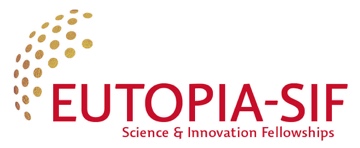 EUTOPIA SIF candidate CV templateHow to use this templateThe text in blue and in italics is for your information. You may erase it from your final CV document (including this information text on 1st page). The final CV will start with the box “PERSONAL INFORMATION”. In the different text boxes below the text in blue and italics should be replaced by the requested information: E.g.: Level of degree -------> PhD Name of institution/University/country ------->University of Berlin, GermanyIf you want to use another text editor, please use the same sections, in the same order and formatting. Use one of the following reference fonts: Times New Roman (Windows platforms), Times/Times New Roman (Apple platforms) or Nimbus Roman No. 9 L (Linux distributions). The minimum font size allowed is 11 points. Standard character spacing and a minimum of single line spacing is to be used. Use reverse chronological order to present your education and experiences (starting from the most recent)In the Education section, if you have not yet obtained a degree you mention, please change “was obtained” by “will be obtained, You may add lines in the tables if neededPlease keep your CV to a maximum of 4 pagesPERSONAL INFORMATIONPERSONAL INFORMATIONLast NameFirst NameDate of birthNationality(ies)AddressCityCountryEmailPhoneWebsite (Orcid, etc..)LANGUAGES & OTHER SKILLSLANGUAGES & OTHER SKILLSLANGUAGES & OTHER SKILLSLanguagesNative language(s): ex: FrenchOther Language 1: Ex English, fluentAdd other lines or skills if applicable(computer skills, management, etc.)EDUCATIONEDUCATIONStart date-End dateDegree (highest degree first)DD/MM/YYYY-DD/MM/YYYYLevel of degree:Name of institution/University/countryDate the degree was obtained: Discipline: DD/MM/YYYY-DD/MM/YYYYLevel of degree: Name of institution/University/country: Date the degree was obtained: Discipline: DD/MM/YYYY-DD/MM/YYYYLevel of degreeName of institution/University/countryDate the degree was obtained: Discipline: PROFESSIONAL EXPERIENCEPROFESSIONAL EXPERIENCEStart date-End dateJob position and descriptionDD/MM/YYYY-DD/MM/YYYYPosition: Name of employer:Country: Short description: DD/MM/YYYY-DD/MM/YYYYPosition: Name of employer:Country:Short description:TEACHING EXPERIENCETEACHING EXPERIENCETEACHING EXPERIENCEOrganisationPeriodCourse, level & subjectCAREER BREAKSCAREER BREAKSStart date-End dateDescriptionDD/MM/YYYY-DD/MM/YYYYAwards, grants & fellowshipsAcademic co-operationsNon-academic co-operationsSupervising /mentoring activitiesManagement of researchAdministrative dutiesFULL LIST OF PUBLICATIONSPublications List in reverse chronological order-use DOI (digital object identifier if applicable)-precise status if not publishedArticles in peer reviewed journals:Books and/or books chapter:Other contributions:Patents and licensesList in reverse chronological order. use DOI (digital object identifier) if applicableConference presentationsList in reverse chronological order- use DOI (digital object identifier) if applicableCitizen science / outreachList in reverse chronological order- use DOI (digital object identifier) if applicable